Załącznik nr 4 do zapytania ofertowego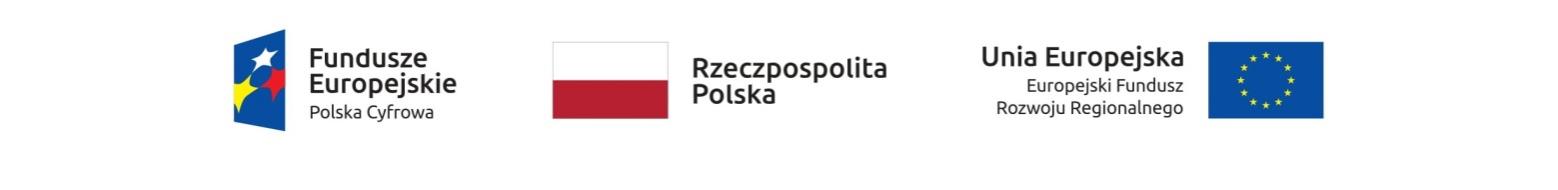 UMOWA „Zakup i dostawa wyposażenia do stworzenia „studia nagrań w jednym z pomieszczeń zaplecza nowoczesnej hali widowiskowo- sportowej w Maszewie Dużym” w ramach Programu Operacyjnego Polska Cyfrowa na lata 2014-2020 III Osi Programu - Zwiększenie stopnia oraz poprawa umiejętności korzystania z internetu, w tym z e-usług publicznych w szczególności realizuje cel stworzenie trwałych mechanizmów podnoszenia kompetencji cyfrowych na poziomie lokalnym. 3.2 „Innowacyjne rozwiązania na rzecz aktywizacji cyfrowej" w projekcie systemowym pn. Konwersja cyfrowa domów kultury.zawarta w Białej w dniu................................pomiędzy:Gminnym Ośrodkiem  Kultury i Sportu w Starej Białej z/s w Białej ul. Jana Kazimierza 109-411 BiałaNIP: 7743203224REGON: 142992684reprezentowanym przez:Rolanda Burego – dyrektora,zwanym dalej ZAMAWIAJĄCYM, a……………………………………………………………………………………………………………reprezentowanym przez…………………………………………………..........................................................................zwanym dalej w treści niniejszej umowy WYKONAWCĄ,Po przeprowadzeniu postępowania o udzielenie zamówienia publicznego w trybie zapytania ofertowego zgodnie z zasadą konkurencyjności na podstawie “Wytycznych w zakresie kwalifikowalności wydatków w ramach Europejskiego Funduszu Rozwoju Regionalnego, Europejskiego Funduszu Społecznego oraz Funduszu Spójności na lata 2014-2020” została zawarta umowa o następującej treści:§ 1. Przedmiot umowyUmowa dotyczy zakupu i dostawy wyposażenia do stworzenia „studia nagrań w jednym z pomieszczeń zaplecza nowoczesnej hali widowiskowo- sportowej w Maszewie Dużym” w ramach Programu Operacyjnego Polska Cyfrowa na lata 2014-2020 III Osi Programu - Zwiększenie stopnia oraz poprawa umiejętności korzystania z internetu, w tym z e-usług publicznych w szczególności realizuje cel stworzenie trwałych mechanizmów podnoszenia kompetencji cyfrowych na poziomie lokalnym. 3.2 „Innowacyjne rozwiązania na rzecz aktywizacji cyfrowej" w projekcie systemowym pn. Konwersja cyfrowa domów kultury.W ramach umowy WYKONAWCA zobowiązuje się dostarczyć sprzęt określony co do ilości i funkcjonalności w zapytaniu ofertowym nr1/2022 stanowiącym załącznik nr 1 do niniejszej umowy oraz zgodny ze specyfikacją techniczną stanowiącą załącznik nr 2 do niniejszej umowy.  Umowa obejmuje opisane w zapytaniu ofertowym części zamówienia:1. Sprzęt audio – wideo, komputerowy sprzęt komputerowy2. Oświetlenie 3. Dodatkowe OkablowanieW zakres umowy wchodzi sprzedaż, dostawa i pierwsze uruchomienie.  Miejscem dostawy jest:Gminny Ośrodek  Kultury i Sportu w Starej Białej z/s w Białej ul. Jana Kazimierza 109-411 Biała6. Zamawiający wymaga, aby dostarczony przedmiot zamówienia był fabrycznie nowy, nieużywany, posiadał wymagane parametry techniczne, określone w zapytaniu ofertowym, specyfikacji technicznej i złożonej ofercie, znajdował się w stanie nieuszkodzonym, technicznie sprawnym, kompletnym i gotowym do użytkowania oraz spełniał wymagane polskim prawem normy i był wolny od wad prawnych. Zamawiający wyklucza dostawę wyposażenia powystawowego. 7. Zamawiający wymaga fabrycznie nowego oprogramowania, nieużywanego oraz nieaktywowanego nigdy wcześniej na innym urządzeniu. Oprogramowanie musi być dostarczone wraz z wymaganymi i zalecanymi przez producenta oprogramowania, nie budzącymi wątpliwości, dokumentami potwierdzającymi legalność oprogramowania. 8. W trakcie odbioru lub maksymalnie do 5 dni od dostawy zamówienia, Zamawiający zastrzega sobie prawo do przeprowadzenia kontroli legalności oprogramowania. 9. Wymagane jest, aby Wykonawca dostarczył wszelkie dokumenty, niezbędne do legalnego używania oprogramowania (licencje). Dostarczone licencje powinny mieć charakter zakupu jednorazowego bez konieczności ich odnawiania, czy uiszczenia innej opłaty utrzymującej ich ważność.10. Zamawiający wymaga, aby dostarczone urządzenia miały legalnie zainstalowane oprogramowanie systemowe. 11. Dostawa przedmiotu zamówienia nastąpi w dni robocze tj. poniedziałek – piątek, w godzinach ustalonych z Zamawiającym.§ 2. Termin realizacji umowy1. Czas wykonania i odbioru przedmiotu umowy ustala się w terminie do 21 dni kalendarzowych od dnia podpisania umowy.2. Za termin zakończenia realizacji przedmiotu umowy uważa się datę podpisania protokołu odbioru. § 3. Wysokość wynagrodzenia.1. Na podstawie złożonej oferty ustala się wynagrodzenie brutto Wykonawcy w wysokości: …………………… zł (słownie: ……………………………………..……… /100 groszy), w tym Vat ..… %§ 4. Regulowanie płatności1. Wynagrodzenie będzie płatne przelewem na konto Wykonawcy w terminie 7 dni od  otrzymania przez Zamawiającego  prawidłowo wystawionych faktur VAT.2. Podstawą do wystawienia faktury jest podpisany protokół odbioru przedmiotu umowy.3. Za datę zapłaty przyjmuje się datę obciążenia rachunku bankowego Zamawiającego.§ 5. Dostawa i odbiór przedmiotu umowyUmowa obejmuje sprzedaż, dostawę i pierwsze uruchomienie sprzętu (próba działania).2. Odbiór przedmiotu umowy przez Zamawiającego dokonany zostanie z fakultatywnym udziałem Wykonawcy lub jego przedstawiciela.  3. Dostawa Sprzętu i wydanie go Zamawiającemu nastąpi na koszt i ryzyko Wykonawcy.4. Z dniem podpisania protokołu odbioru, na zamawiającego przechodzi prawo własności przedmiotu umowy.5.  W przypadku, gdy dostarczony sprzęt będzie niezgodny (uszkodzony, niekompletny, itd.) z opisem przedmiotu zamówienia lub niekompatybilny ze sobą, Wykonawca zobowiązuje się dostarczyć (wymienić) towar na właściwy, nowy, wolny od wad w terminie 7 dni roboczych.6. Termin zakończenia realizacji przedmiotu umowy jest liczony od dostawy nowych urządzeń, o których mowa w ust. 5.7. Wykonawca, z zastrzeżeniem  § 4 pkt 2, ma prawo do wystawienia faktury po usunięciu wszystkich wad. § 6. Gwarancja i rękojmia1. Zamawiającemu przysługuje rękojmia na zasadach ogólnych zgodnie z obowiązującymi przepisami kodeksu cywilnego.2. Wykonawca niniejszym udziela gwarancji na przedmiot umowy na okres ……………….. miesięcy (zgodnie z gwarancją producenta) licząc odpowiednio od daty podpisania przez Zamawiającego protokołu odbioru przedmiotu umowy.3. W okresie gwarancji, Wykonawca zobowiązuje się do nieodpłatnego usunięcia wad i usterek, a w przypadku wad nie nadających się do usunięcia, wymiany wadliwego przedmiotu na nowy, wolny od wad o parametrach nie gorszych od tych, które posiadał pierwotnie dostarczony przedmiot/urządzenie.4. Wykonawca zobowiązuje się do dokonania naprawy gwarancyjnej w terminie do 14 dni roboczych od chwili zawiadomienia o wadzie/usterce. Okres ten może zostać wydłużony za zgodą Zamawiającego, o ile okoliczności niezależne od woli Wykonawcy uniemożliwiają mu usunięcie wad w pierwotnym terminie.5. Wykonawca dokona nieodpłatnej wymiany przedmiotu na nowy w terminie 7 dni, gdy dany element wyposażenia po maksymalnie dwóch naprawach tego samego elementu lub zespołu wykaże wady w działaniu.6. Jeżeli Wykonawca będzie uchylać się od zrealizowania obowiązku, o którym mowa w ust. 4 Zamawiający może wymienić dany przedmiot/ urządzenie na koszt i ryzyko Wykonawcy.7. Wszelkie zgłoszenia związane z wykonaniem warunków gwarancji dokonywane będą w dni robocze.8. Wszelkie koszty związane ze świadczeniem zobowiązań gwarancyjnych, w tym dojazdów i transportu w okresie gwarancji ponosi Wykonawca.9. Bieg terminu gwarancji rozpoczyna się w dniu następnym licząc od daty potwierdzenia usunięcia wad stwierdzonych przy odbiorze przedmiotu umowy, z zastrzeżeniem sytuacji, gdy nastąpi bezusterkowy odbiór i jego przekazanie do użytkowania Zamawiającemu.10. Zamawiający może dochodzić roszczeń z tytułu gwarancji także po terminie określonym w ust.2, jeżeli reklamował wadę przed upływem tego terminu.§ 7. Kary umowne1. Zamawiający naliczy kary umowne:1) za niedotrzymanie terminu wykonaniu przedmiotu umowy, w wysokości 0,2 % wynagrodzenia umownego brutto za każdy dzień opóźnienia,2) za nieterminowe usunięcie wad i usterek stwierdzonych przy odbiorze lub w okresie rękojmi/gwarancji w wysokości 0,2% wynagrodzenia umownego brutto za każdy dzień opóźnienia,3) za odstąpienie od umowy z przyczyn leżących po stronie Wykonawcy w wysokości 15% wynagrodzenia umownego brutto.2. Zamawiający może żądać odszkodowania przekraczającego wysokość zastrzeżonychkar na zasadach ogólnych wynikających z Kodeksu Cywilnego.3. Zamawiający ma prawo potrącić karę umowną z wynagrodzenia Wykonawcy, bez uzyskiwania zgody Wykonawcy.§ 8. Zmiany w umowieZamawiający przewiduje możliwość zmian zapisów umowy w stosunku do treści oferty, na podstawie której dokonano wyboru Wykonawcy, w przypadku, gdy: konieczność zmiany umowy spowodowana jest okolicznościami, których Zamawiający działając z należytą starannością nie mógł przewidzieć.b) Wykonawcę, któremu Zamawiający udzielił zamówienia, ma zastąpić nowyWykonawca w wyniku połączenia, podziału, przekształcenia, upadłości,restrukturyzacji lub nabycia dotychczasowego wykonawcy lub jego przedsiębiorstwa, o ile nowy wykonawca spełnia warunki udziału w postępowaniu, nie zachodzą wobecniego podstawy wykluczenia oraz nie pociąga to za sobą innych istotnych zmian umowyc) nastąpią zmiany wysokości wynagrodzenia związanego ze zmianą stawki podatku Vat.d) w uzasadnionych przypadkach, w ramach przedmiotowego zamówienia, dopuszcza się, za zgodą zamawiającego, możliwość dostawy innych urządzeń niż zostały wskazane przez wykonawcę w ofercie. Zmiany muszą być korzystne dla Zamawiającego (zmiany na urządzenia, sprzęt posiadające co najmniej takie parametry techniczne, jakościowe i cechy użytkowe, jak te, które stanowiły podstawę wyboru oferty) i nie mogą prowadzić do zwiększenia wynagrodzenia Wykonawcy. Zmiana, o której mowa powyżej może być dokonana jedynie za zgodą Zamawiającego i może nastąpić m. in. na skutek zmian technologicznych spowodowanych na przykład następującymi okolicznościami:I) udokumentowana niedostępność na rynku urządzeń wskazanych w ofercie spowodowana zaprzestaniem produkcji lub wycofaniem urządzeń z rynku, II) pojawienie się na rynku urządzeń nowszej generacji pozwalających na zaoszczędzenie kosztów eksploatacji przedmiotu umowy, posiadających lepsze parametry techniczne, użytkowe, estetyczne od przyjętych przez Wykonawcę w ofercie.2. Zmiany postanowień zawartej umowy wymagają dla swej ważności aneksu w formie pisemnej pod rygorem nieważności, podpisanego przez obie strony.3. Nie stanowi zmiany umowy w szczególności:- zmiana danych teleadresowych strony umowy,- zmiana danych związanych z obsługą administracyjno-prawna umowy (np. zmiana rachunku bankowego, sposobu opisywania faktur).§ 9. Postanowienia końcowe1. Ze strony Wykonawcy osobą/-ami odpowiedzialną/-ymi za realizację niniejszej Umowy jest/są:…………………, e-mail: ……………………………, numer telefonu: ……………………..  [.............................................], e-mail: [............................], numer telefonu: [................................];2. Do kontaktów ze strony Zamawiającego w sprawie realizacji niniejszej Umowy upoważniony jest/są:[………………………….], e-mail: […………………………….], numer telefonu: [………………];3. Integralną częścią niniejszej umowy jest zapytanie ofertowe, specyfikacja techniczna i oferta Wykonawcy.4. W sprawach nieuregulowanych niniejszą umową zastosowanie mają przepisy Kodeksu cywilnego.5. Ewentualne spory wynikłe w trakcie realizacji umowy będą rozstrzygane polubownie, a gdyby nie przyniosło to rezultatu, sądem właściwym będzie sąd miejsca siedziby Zamawiającego.6. Umowę sporządzono w dwóch egzemplarzach, po jednym dla każdej ze stron.ZAMAWIAJĄCY 						WYKONAWCA